FORMULARIO DE POSTULACIÓNCARGO AL QUE POSTULA Presidente/a de Amnistía Internacional Paraguay  Miembro/a Titular del Comité Ejecutivo Nacional Miembro/a Suplente del Comité Ejecutivo Nacional Síndico/a Titular del Comité Ejecutivo Nacional Síndico/a Suplente del Comité Ejecutivo Nacional Miembro/a Titular del Colegio Electoral Miembro/a Suplente del Colegio ElectoralDATOS PERSONALESDATOS PROFESIONALES Y DE FORMACIÓNEXPERIENCIA EN AMNISTÍA INTERNACIONALPara la candidatura a Presidente/a agregar las actividades realizadas en la organización en los dos años previos a la fecha de celebración de las elecciones.Para las candidaturas a Miembros/as Titulares o Suplentes del CEN agregar las actividades realizadas dentro de la organización en el año previo a la fecha de celebración de las elecciones.Para las candidaturas de Síndico/a Titular o Síndico/a Suplente de Amnistía Internacional Paraguay agregar las actividades realizadas dentro de la organización en el año previo a la fecha de celebración de las elecciones.INFORMACIÓN ADICIONAL.Nombres y Apellidos:Fecha de Nacimiento:Teléfono / Celular:Edad:Dirección y ciudad de residencia:Correo Electrónico:Breve reseña personal
Por favor, utilice este espacio para presentarse de forma libre. Máximo 200 palabras.Profesión u ocupación:Experiencia Laboral
Si desea agregar elementos a esta sección, hágalo al final de este documentoExperiencia Laboral
Si desea agregar elementos a esta sección, hágalo al final de este documentoPuestoOrganización, empresa o instituciónDuraciónPuestoOrganización, empresa o instituciónDuraciónPuestoOrganización, empresa o instituciónDuraciónFormación Académica
Si desea agregar elementos a esta sección, hágalo al final de este documentoFormación Académica
Si desea agregar elementos a esta sección, hágalo al final de este documentoTítulo obtenidoInstituciónAñoTítulo obtenidoInstituciónAñoAntigüedad:Cargos desempeñados, anteriores y actuales, y otros espacios de participación en Amnistía Internacional Paraguay (cuando proceda):Cargos desempeñados, anteriores y actuales, y otros espacios de participación dentro de Amnesty International®, incluyendo los cargos internacionales actuales o pasados que el/la postulante haya ejercido dentro del Movimiento Internacional (cuando proceda):Otras experiencias de trabajo en derechos humanos:Liste las organizaciones, movimientos o iniciativas en las que haya colaboradoOtras experiencias de trabajo en derechos humanos:Liste las organizaciones, movimientos o iniciativas en las que haya colaboradoNombre de la organización o movimiento:Breve descripción 
(Puesto, año):Nombre de la organización o movimiento:Breve descripción 
(Puesto, año):Experiencia en cargos oficiales:Experiencia en cargos oficiales actuales o anteriores dentro de organismos del Estado, en partidos o asociaciones políticas o en otras organizaciones (en cumplimiento de lo establecido en la Decisión 29 de la Reunión del Consejo Internacional de 1978)Experiencia en cargos oficiales:Experiencia en cargos oficiales actuales o anteriores dentro de organismos del Estado, en partidos o asociaciones políticas o en otras organizaciones (en cumplimiento de lo establecido en la Decisión 29 de la Reunión del Consejo Internacional de 1978)Cargo:Breve descripción 
(Puesto, año):Cargo:Breve descripción 
(Puesto, año):Cargo:Breve descripción 
(Puesto, año):Otros conocimientos o experiencias pertinentes:Otros conocimientos o experiencias pertinentes:Idiomas:Otros:Firma:Aclaración:Nº de Documento:Fecha: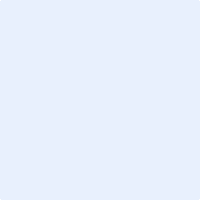 